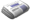           Министерски съветПостановление № 316 от 20 декември 2017 г. за определяне нов размер на минималната работна заплата за странатаПОСТАНОВЛЕНИЕ № 316  ОТ 20 ДЕКЕМВРИ 2017 Г.за определяне нов размер на минималната работна заплата за странатаМИНИСТЕРСКИЯТ СЪВЕТПОСТАНОВИ:Член единствен. (1) Определя от 1 януари 2018 г. нов размер на минималната месечна работна заплата за страната от 510 лв. и на минималната часова работна заплата 3,07 лв. при нормална продължителност на работното време 8 часа и при 5-дневна работна седмица.(2) Размерът на минималната месечна работна заплата по ал. 1 се определя за пълен работен месец.Преходни и заключителни разпоредби§ 1. Необходимите средства за изпълнението на постановлението в организациите по § 1, т. 5 от допълнителните разпоредби на Закона за публичните финанси се осигуряват в рамките на утвърдените по бюджетите им разходи.§ 2. В чл. 1, ал. 4 от Постановление № 66 на Министерския съвет от 1996 г. за кадрово осигуряване на някои дейности в бюджетните организации (обн., ДВ, бр. 29 от 1996 г.; изм. и доп., бр. 76 и 92 от 1997 г., бр. 5 от 1999 г., бр. 53 и 100 от 2005 г., бр. 14 от 2008 г., бр. 4 от 2009 г., бр. 51, 91 и 93 от 2011 г., бр. 49, 80 и 103 от 2012 г., бр. 17, 53, 80, 97 и 110 от 2013 г., бр. 2 и 105 от 2014 г., бр. 42 от 2015 г., бр. 1 и 103 от 2016 г. и бр. 11 и 58 от 2017 г.) думите „460 лв. от 1 януари 2017 г.“ се заменят с „510 лв. от 1 януари 2018 г.“.§ 3. В Наредбата за заплатите на служителите в държавната администрация, приета с Постановление № 129 на Министерския съвет от 2012 г. (обн., ДВ, бр. 49 от 2012 г.; изм. и доп., бр. 80 и 103 от 2012 г., бр. 5 и 27 от 2013 г., бр. 5 и 50 от 2014 г., бр. 9 от 2015 г., бр. 1, 32, 36, 68, 76 и 103 от 2016 г. и бр. 11, 44 и 58 от 2017 г.), навсякъде в приложение № 1 към чл. 3, ал. 2 и в приложение № 2 към чл. 4 числата „460“, „470“, „480“ и „500“ се заменят с „510“.§ 4. До приемането на Националния план за действие по заетостта за 2018 г. субсидираното от държавния бюджет трудово възнаграждение на лицата, наети на минимална работна заплата по програми за заетост по Закона за насърчаване на заетостта, се определя от 1 януари 2018 г. в размер 510 лв. за пълен работен месец при 8-часов работен ден и 3,07 лв. часова работна заплата.§ 5. Постановлението се приема на основание чл. 244, т. 1 от Кодекса на труда.§ 6. Постановлението влиза в сила от 1 януари 2018 г.Министър-председател:  Бойко БорисовГлавен секретар на Министерския съвет:  Веселин Даков9935